BrazilBrazilBrazilApril 2030April 2030April 2030April 2030MondayTuesdayWednesdayThursdayFridaySaturdaySunday123456789101112131415161718192021Good FridayTiradentes’ Day
Easter Sunday222324252627282930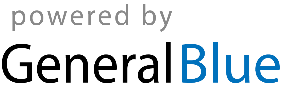 